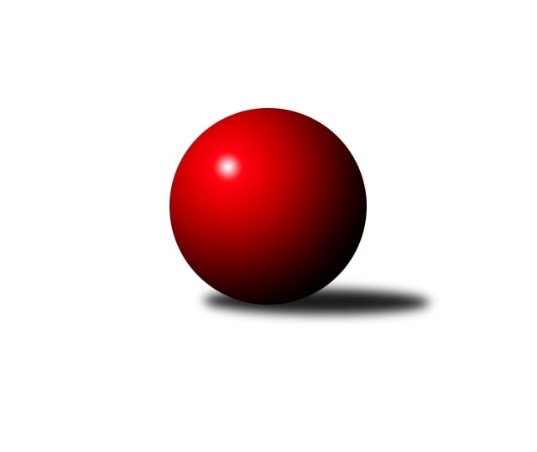 Č.24Ročník 2017/2018	16.7.2024 Krajský přebor Ústeckého kraje 2017/2018Statistika 24. kolaTabulka družstev:		družstvo	záp	výh	rem	proh	skore	sety	průměr	body	plné	dorážka	chyby	1.	TJ Sokol Duchcov B	24	20	0	4	142.5 : 49.5 	(190.5 : 97.5)	2563	40	1764	799	28.4	2.	TJ Sokol Údlice	24	19	1	4	130.0 : 62.0 	(180.5 : 107.5)	2555	39	1769	787	32.1	3.	TJ Elektrárny Kadaň B	24	17	2	5	123.5 : 68.5 	(158.0 : 130.0)	2526	36	1731	795	35.2	4.	TJ Slovan Vejprty	24	13	1	10	100.5 : 91.5 	(148.0 : 140.0)	2478	27	1725	753	45.4	5.	Sokol Ústí n. L.	24	12	0	12	95.0 : 97.0 	(129.5 : 158.5)	2437	24	1705	731	47.9	6.	KO Česká Kamenice	24	11	1	12	97.0 : 95.0 	(142.5 : 145.5)	2471	23	1723	748	39.2	7.	TJ Lokomotiva Ústí n. L. B	24	11	0	13	97.5 : 94.5 	(143.0 : 145.0)	2461	22	1707	754	35.5	8.	ASK Lovosice	24	11	0	13	93.0 : 99.0 	(130.0 : 158.0)	2444	22	1719	725	46.3	9.	TJ Lokomotiva Žatec	24	10	1	13	93.0 : 99.0 	(146.5 : 141.5)	2477	21	1736	741	39.8	10.	SKK Bílina	24	10	1	13	81.5 : 110.5 	(139.0 : 149.0)	2461	21	1728	733	43.9	11.	TJ VTŽ Chomutov B	24	9	0	15	84.0 : 108.0 	(149.5 : 138.5)	2472	18	1721	751	41.4	12.	TJ SK Verneřice	24	7	1	16	70.5 : 121.5 	(121.5 : 166.5)	2456	15	1730	726	46	13.	TJ Teplice Letná B	24	7	0	17	74.5 : 117.5 	(124.0 : 164.0)	2472	14	1716	756	43.8	14.	KK Hvězda Trnovany C	24	6	2	16	61.5 : 130.5 	(113.5 : 174.5)	2301	14	1639	662	58.2Tabulka doma:		družstvo	záp	výh	rem	proh	skore	sety	průměr	body	maximum	minimum	1.	TJ Sokol Duchcov B	12	12	0	0	82.0 : 14.0 	(111.0 : 33.0)	2692	24	2746	2555	2.	TJ Sokol Údlice	12	11	1	0	74.0 : 22.0 	(106.5 : 37.5)	2609	23	2678	2523	3.	TJ Elektrárny Kadaň B	12	11	1	0	74.0 : 22.0 	(94.0 : 50.0)	2644	23	2712	2575	4.	TJ Slovan Vejprty	12	10	0	2	64.5 : 31.5 	(89.0 : 55.0)	2518	20	2587	2415	5.	KO Česká Kamenice	12	9	0	3	63.0 : 33.0 	(84.0 : 60.0)	2511	18	2569	2442	6.	ASK Lovosice	12	9	0	3	62.0 : 34.0 	(78.5 : 65.5)	2434	18	2535	2365	7.	SKK Bílina	12	8	1	3	54.0 : 42.0 	(80.5 : 63.5)	2455	17	2518	2398	8.	Sokol Ústí n. L.	12	8	0	4	62.5 : 33.5 	(80.5 : 63.5)	2394	16	2495	2321	9.	TJ Lokomotiva Ústí n. L. B	12	8	0	4	61.5 : 34.5 	(83.0 : 61.0)	2655	16	2760	2561	10.	TJ Lokomotiva Žatec	12	8	0	4	60.0 : 36.0 	(86.5 : 57.5)	2521	16	2603	2430	11.	TJ VTŽ Chomutov B	12	7	0	5	54.0 : 42.0 	(87.5 : 56.5)	2604	14	2676	2497	12.	KK Hvězda Trnovany C	12	6	1	5	47.5 : 48.5 	(77.0 : 67.0)	2466	13	2545	2378	13.	TJ SK Verneřice	12	5	1	6	45.0 : 51.0 	(71.5 : 72.5)	2443	11	2542	2374	14.	TJ Teplice Letná B	12	5	0	7	43.5 : 52.5 	(74.0 : 70.0)	2452	10	2562	2361Tabulka venku:		družstvo	záp	výh	rem	proh	skore	sety	průměr	body	maximum	minimum	1.	TJ Sokol Duchcov B	12	8	0	4	60.5 : 35.5 	(79.5 : 64.5)	2552	16	2746	2413	2.	TJ Sokol Údlice	12	8	0	4	56.0 : 40.0 	(74.0 : 70.0)	2551	16	2678	2425	3.	TJ Elektrárny Kadaň B	12	6	1	5	49.5 : 46.5 	(64.0 : 80.0)	2516	13	2677	2413	4.	Sokol Ústí n. L.	12	4	0	8	32.5 : 63.5 	(49.0 : 95.0)	2440	8	2617	2273	5.	TJ Slovan Vejprty	12	3	1	8	36.0 : 60.0 	(59.0 : 85.0)	2475	7	2671	2287	6.	TJ Lokomotiva Ústí n. L. B	12	3	0	9	36.0 : 60.0 	(60.0 : 84.0)	2445	6	2525	2267	7.	KO Česká Kamenice	12	2	1	9	34.0 : 62.0 	(58.5 : 85.5)	2467	5	2692	2297	8.	TJ Lokomotiva Žatec	12	2	1	9	33.0 : 63.0 	(60.0 : 84.0)	2473	5	2615	2252	9.	ASK Lovosice	12	2	0	10	31.0 : 65.0 	(51.5 : 92.5)	2445	4	2651	2340	10.	TJ Teplice Letná B	12	2	0	10	31.0 : 65.0 	(50.0 : 94.0)	2473	4	2569	2326	11.	TJ VTŽ Chomutov B	12	2	0	10	30.0 : 66.0 	(62.0 : 82.0)	2461	4	2585	2325	12.	SKK Bílina	12	2	0	10	27.5 : 68.5 	(58.5 : 85.5)	2462	4	2569	2300	13.	TJ SK Verneřice	12	2	0	10	25.5 : 70.5 	(50.0 : 94.0)	2457	4	2652	2217	14.	KK Hvězda Trnovany C	12	0	1	11	14.0 : 82.0 	(36.5 : 107.5)	2287	1	2516	2119Tabulka podzimní části:		družstvo	záp	výh	rem	proh	skore	sety	průměr	body	doma	venku	1.	TJ Sokol Duchcov B	14	12	0	2	82.5 : 29.5 	(107.0 : 61.0)	2529	24 	6 	0 	0 	6 	0 	2	2.	TJ Sokol Údlice	14	11	1	2	76.0 : 36.0 	(110.0 : 58.0)	2543	23 	7 	1 	0 	4 	0 	2	3.	TJ Elektrárny Kadaň B	14	8	2	4	67.0 : 45.0 	(94.0 : 74.0)	2537	18 	7 	1 	0 	1 	1 	4	4.	TJ Slovan Vejprty	14	8	1	5	61.5 : 50.5 	(89.5 : 78.5)	2478	17 	6 	0 	0 	2 	1 	5	5.	TJ VTŽ Chomutov B	14	8	0	6	62.5 : 49.5 	(97.0 : 71.0)	2482	16 	6 	0 	1 	2 	0 	5	6.	TJ Lokomotiva Žatec	14	7	0	7	60.0 : 52.0 	(89.5 : 78.5)	2454	14 	7 	0 	1 	0 	0 	6	7.	KO Česká Kamenice	14	7	0	7	58.0 : 54.0 	(86.5 : 81.5)	2480	14 	5 	0 	1 	2 	0 	6	8.	SKK Bílina	14	6	1	7	50.0 : 62.0 	(82.0 : 86.0)	2445	13 	5 	1 	2 	1 	0 	5	9.	TJ Lokomotiva Ústí n. L. B	14	6	0	8	54.0 : 58.0 	(77.0 : 91.0)	2454	12 	4 	0 	2 	2 	0 	6	10.	Sokol Ústí n. L.	14	6	0	8	52.0 : 60.0 	(74.5 : 93.5)	2434	12 	5 	0 	3 	1 	0 	5	11.	TJ Teplice Letná B	14	5	0	9	46.0 : 66.0 	(76.0 : 92.0)	2473	10 	4 	0 	4 	1 	0 	5	12.	ASK Lovosice	14	5	0	9	45.0 : 67.0 	(70.0 : 98.0)	2384	10 	4 	0 	3 	1 	0 	6	13.	KK Hvězda Trnovany C	14	3	1	10	33.5 : 78.5 	(59.5 : 108.5)	2318	7 	3 	0 	3 	0 	1 	7	14.	TJ SK Verneřice	14	3	0	11	36.0 : 76.0 	(63.5 : 104.5)	2423	6 	3 	0 	3 	0 	0 	8Tabulka jarní části:		družstvo	záp	výh	rem	proh	skore	sety	průměr	body	doma	venku	1.	TJ Elektrárny Kadaň B	10	9	0	1	56.5 : 23.5 	(64.0 : 56.0)	2531	18 	4 	0 	0 	5 	0 	1 	2.	TJ Sokol Duchcov B	10	8	0	2	60.0 : 20.0 	(83.5 : 36.5)	2650	16 	6 	0 	0 	2 	0 	2 	3.	TJ Sokol Údlice	10	8	0	2	54.0 : 26.0 	(70.5 : 49.5)	2575	16 	4 	0 	0 	4 	0 	2 	4.	ASK Lovosice	10	6	0	4	48.0 : 32.0 	(60.0 : 60.0)	2524	12 	5 	0 	0 	1 	0 	4 	5.	Sokol Ústí n. L.	10	6	0	4	43.0 : 37.0 	(55.0 : 65.0)	2434	12 	3 	0 	1 	3 	0 	3 	6.	TJ Lokomotiva Ústí n. L. B	10	5	0	5	43.5 : 36.5 	(66.0 : 54.0)	2512	10 	4 	0 	2 	1 	0 	3 	7.	TJ Slovan Vejprty	10	5	0	5	39.0 : 41.0 	(58.5 : 61.5)	2486	10 	4 	0 	2 	1 	0 	3 	8.	KO Česká Kamenice	10	4	1	5	39.0 : 41.0 	(56.0 : 64.0)	2462	9 	4 	0 	2 	0 	1 	3 	9.	TJ SK Verneřice	10	4	1	5	34.5 : 45.5 	(58.0 : 62.0)	2513	9 	2 	1 	3 	2 	0 	2 	10.	SKK Bílina	10	4	0	6	31.5 : 48.5 	(57.0 : 63.0)	2478	8 	3 	0 	1 	1 	0 	5 	11.	TJ Lokomotiva Žatec	10	3	1	6	33.0 : 47.0 	(57.0 : 63.0)	2504	7 	1 	0 	3 	2 	1 	3 	12.	KK Hvězda Trnovany C	10	3	1	6	28.0 : 52.0 	(54.0 : 66.0)	2303	7 	3 	1 	2 	0 	0 	4 	13.	TJ Teplice Letná B	10	2	0	8	28.5 : 51.5 	(48.0 : 72.0)	2467	4 	1 	0 	3 	1 	0 	5 	14.	TJ VTŽ Chomutov B	10	1	0	9	21.5 : 58.5 	(52.5 : 67.5)	2480	2 	1 	0 	4 	0 	0 	5 Zisk bodů pro družstvo:		jméno hráče	družstvo	body	zápasy	v %	dílčí body	sety	v %	1.	Jakub Hudec 	TJ Slovan Vejprty 	20	/	24	(83%)	35	/	48	(73%)	2.	Martin Vršan 	TJ Sokol Údlice 	19	/	23	(83%)	34	/	46	(74%)	3.	Karel Kühnel 	KO Česká Kamenice 	19	/	23	(83%)	28	/	46	(61%)	4.	Jiří Semelka 	TJ Sokol Duchcov B 	18.5	/	24	(77%)	35	/	48	(73%)	5.	Tomáš Malec 	KO Česká Kamenice 	18	/	24	(75%)	33	/	48	(69%)	6.	Zdeněk Hošek 	TJ Elektrárny Kadaň B 	17	/	24	(71%)	27	/	48	(56%)	7.	Daniel Sekyra 	TJ SK Verneřice  	16.5	/	24	(69%)	30	/	48	(63%)	8.	Miroslava Žáková 	TJ Sokol Duchcov B 	16	/	20	(80%)	27.5	/	40	(69%)	9.	Stanislav, st. Šmíd st.	TJ VTŽ Chomutov B 	16	/	21	(76%)	32.5	/	42	(77%)	10.	Markéta Hofmanová 	TJ Sokol Duchcov B 	16	/	21	(76%)	28.5	/	42	(68%)	11.	Antonín Onderka 	TJ Elektrárny Kadaň B 	16	/	24	(67%)	28.5	/	48	(59%)	12.	Robert Ambra 	TJ Elektrárny Kadaň B 	16	/	24	(67%)	24	/	48	(50%)	13.	Vladimír Hurník 	TJ Sokol Údlice 	15	/	19	(79%)	26.5	/	38	(70%)	14.	Josef Hudec 	TJ Slovan Vejprty 	15	/	24	(63%)	26.5	/	48	(55%)	15.	Tomáš Charvát 	ASK Lovosice 	14	/	19	(74%)	22.5	/	38	(59%)	16.	Zdeněk, st. Ptáček st.	TJ Lokomotiva Žatec 	14	/	24	(58%)	25.5	/	48	(53%)	17.	Petr Málek 	Sokol Ústí n. L. 	13.5	/	23	(59%)	25	/	46	(54%)	18.	Jaroslav Verner 	TJ Sokol Údlice 	13	/	15	(87%)	21.5	/	30	(72%)	19.	Pavel Bidmon 	TJ Elektrárny Kadaň B 	13	/	19	(68%)	22	/	38	(58%)	20.	Miloš Martínek 	KO Česká Kamenice 	13	/	22	(59%)	20.5	/	44	(47%)	21.	František Kopecký 	TJ Sokol Duchcov B 	13	/	24	(54%)	26	/	48	(54%)	22.	Milan Uher 	TJ Slovan Vejprty 	13	/	24	(54%)	24	/	48	(50%)	23.	Eugen Škurla 	TJ Lokomotiva Ústí n. L. B 	13	/	24	(54%)	22.5	/	48	(47%)	24.	Petr Bílek 	Sokol Ústí n. L. 	12.5	/	15	(83%)	21.5	/	30	(72%)	25.	Dalibor Dařílek 	TJ Sokol Duchcov B 	12.5	/	19	(66%)	25.5	/	38	(67%)	26.	Filip Prokeš 	TJ VTŽ Chomutov B 	12.5	/	22	(57%)	24	/	44	(55%)	27.	Ladislav Čecháček 	TJ Teplice Letná B 	12.5	/	22	(57%)	18	/	44	(41%)	28.	Ladislav Zalabák 	ASK Lovosice 	12	/	17	(71%)	19	/	34	(56%)	29.	Jindřich Wolf 	Sokol Ústí n. L. 	12	/	20	(60%)	22	/	40	(55%)	30.	Václav Tajbl st.	TJ Lokomotiva Žatec 	12	/	21	(57%)	25	/	42	(60%)	31.	Martin Budský 	TJ Slovan Vejprty 	12	/	22	(55%)	26.5	/	44	(60%)	32.	Tomáš Čecháček 	TJ Teplice Letná B 	12	/	23	(52%)	25	/	46	(54%)	33.	Jaroslav Chot 	ASK Lovosice 	12	/	23	(52%)	22.5	/	46	(49%)	34.	Václav Ajm 	TJ Lokomotiva Ústí n. L. B 	11.5	/	19	(61%)	24	/	38	(63%)	35.	Lenka Nováková 	TJ VTŽ Chomutov B 	11.5	/	21	(55%)	25.5	/	42	(61%)	36.	Jan Salajka 	TJ Teplice Letná B 	11.5	/	21	(55%)	21	/	42	(50%)	37.	Petr Dvořák 	TJ Elektrárny Kadaň B 	11.5	/	22	(52%)	27	/	44	(61%)	38.	Martin Vondráček 	TJ Sokol Údlice 	11	/	19	(58%)	24	/	38	(63%)	39.	Petr, ml. Kunt ml.	Sokol Ústí n. L. 	11	/	19	(58%)	19	/	38	(50%)	40.	Martin Čecho 	SKK Bílina 	11	/	21	(52%)	22	/	42	(52%)	41.	Jindřich Formánek 	TJ Sokol Duchcov B 	10.5	/	13	(81%)	19	/	26	(73%)	42.	Miroslav Farkaš 	TJ Slovan Vejprty 	10.5	/	20	(53%)	22	/	40	(55%)	43.	Patrik Kukeně 	TJ SK Verneřice  	10.5	/	22	(48%)	25	/	44	(57%)	44.	Miroslav Náhlovský 	KK Hvězda Trnovany C 	10	/	11	(91%)	18	/	22	(82%)	45.	Zdeněk Vítr 	SKK Bílina 	10	/	16	(63%)	19.5	/	32	(61%)	46.	Lukáš Uhlíř 	SKK Bílina 	10	/	21	(48%)	22.5	/	42	(54%)	47.	Filip Turtenwald 	TJ Lokomotiva Ústí n. L. B 	9.5	/	18	(53%)	21	/	36	(58%)	48.	Petr Mako 	TJ Sokol Údlice 	9.5	/	19	(50%)	22	/	38	(58%)	49.	Josef Málek 	TJ Lokomotiva Ústí n. L. B 	9.5	/	19	(50%)	17	/	38	(45%)	50.	Jiří Jarolím 	TJ Lokomotiva Žatec 	9.5	/	21	(45%)	20.5	/	42	(49%)	51.	Josef Matoušek 	TJ Lokomotiva Ústí n. L. B 	9	/	12	(75%)	14.5	/	24	(60%)	52.	Jiří, ml. Trojan ml.	TJ Lokomotiva Ústí n. L. B 	9	/	13	(69%)	12.5	/	26	(48%)	53.	Milan Schoř 	Sokol Ústí n. L. 	9	/	18	(50%)	15.5	/	36	(43%)	54.	Nataša Feketi 	TJ Elektrárny Kadaň B 	9	/	19	(47%)	17	/	38	(45%)	55.	Radek Goldšmíd 	TJ Lokomotiva Žatec 	9	/	20	(45%)	17.5	/	40	(44%)	56.	Josef Jiřinský 	TJ Teplice Letná B 	9	/	21	(43%)	20	/	42	(48%)	57.	Jaroslav Ondráček 	ASK Lovosice 	9	/	21	(43%)	20	/	42	(48%)	58.	Petr Šmelhaus 	KO Česká Kamenice 	9	/	21	(43%)	18.5	/	42	(44%)	59.	Jitka Šálková 	KK Hvězda Trnovany C 	9	/	22	(41%)	22.5	/	44	(51%)	60.	Petr Lukšík 	TJ VTŽ Chomutov B 	9	/	24	(38%)	21	/	48	(44%)	61.	Emil Campr 	TJ Sokol Údlice 	8.5	/	17	(50%)	17	/	34	(50%)	62.	Zdeněk Novák 	TJ VTŽ Chomutov B 	8	/	20	(40%)	22	/	40	(55%)	63.	Vladislav Janda 	KO Česká Kamenice 	8	/	21	(38%)	19.5	/	42	(46%)	64.	Iveta Ptáčková 	TJ Lokomotiva Žatec 	8	/	23	(35%)	20.5	/	46	(45%)	65.	Antonín Čaboun 	TJ Lokomotiva Žatec 	7.5	/	9	(83%)	13	/	18	(72%)	66.	Pavel Šporer 	TJ Sokol Duchcov B 	7	/	9	(78%)	13	/	18	(72%)	67.	Milan Nový 	KK Hvězda Trnovany C 	7	/	15	(47%)	14	/	30	(47%)	68.	Miroslav Zítek 	TJ Sokol Údlice 	7	/	16	(44%)	18	/	32	(56%)	69.	Martin Vích 	SKK Bílina 	7	/	20	(35%)	14.5	/	40	(36%)	70.	Milan Hnilica 	TJ Teplice Letná B 	7	/	21	(33%)	18	/	42	(43%)	71.	Miroslav Vondra 	SKK Bílina 	6.5	/	11	(59%)	15	/	22	(68%)	72.	Pavlína Kubitová 	KK Hvězda Trnovany C 	6	/	16	(38%)	17	/	32	(53%)	73.	Petr, st. Kunt st.	Sokol Ústí n. L. 	6	/	20	(30%)	12.5	/	40	(31%)	74.	Stanislav Novák 	TJ VTŽ Chomutov B 	6	/	21	(29%)	17	/	42	(40%)	75.	Martin Bergerhof 	KK Hvězda Trnovany C 	5.5	/	6	(92%)	10	/	12	(83%)	76.	Miloš Maňour 	ASK Lovosice 	5.5	/	19	(29%)	12	/	38	(32%)	77.	Lenka Chalupová 	TJ Sokol Duchcov B 	5	/	6	(83%)	9	/	12	(75%)	78.	Oldřich Fadrhons 	TJ Sokol Údlice 	5	/	9	(56%)	10	/	18	(56%)	79.	Tomáš Zahálka 	TJ Lokomotiva Ústí n. L. B 	5	/	10	(50%)	9	/	20	(45%)	80.	Daniel Žemlička 	TJ SK Verneřice  	5	/	11	(45%)	11	/	22	(50%)	81.	Milan Vik 	TJ Lokomotiva Ústí n. L. B 	5	/	12	(42%)	12.5	/	24	(52%)	82.	Lukáš Zítka 	TJ SK Verneřice  	5	/	15	(33%)	11	/	30	(37%)	83.	Jiří Pavelka 	SKK Bílina 	5	/	19	(26%)	14	/	38	(37%)	84.	Petr Kalina 	ASK Lovosice 	5	/	21	(24%)	12	/	42	(29%)	85.	Lenka Bůžková 	KK Hvězda Trnovany C 	4.5	/	23	(20%)	11	/	46	(24%)	86.	Michaela Šuterová 	TJ Lokomotiva Žatec 	4	/	5	(80%)	7	/	10	(70%)	87.	Miroslav Hilzensauer 	TJ Sokol Duchcov B 	4	/	6	(67%)	7	/	12	(58%)	88.	Anna Houdková 	ASK Lovosice 	4	/	8	(50%)	7	/	16	(44%)	89.	Pavlína Černíková 	SKK Bílina 	4	/	16	(25%)	13	/	32	(41%)	90.	Rudolf Březina 	TJ Teplice Letná B 	4	/	23	(17%)	15	/	46	(33%)	91.	Eduard Šram 	TJ SK Verneřice  	3.5	/	10	(35%)	6.5	/	20	(33%)	92.	Milan Šelicha 	TJ SK Verneřice  	3	/	4	(75%)	6	/	8	(75%)	93.	Blažej Kašný 	TJ Sokol Údlice 	3	/	4	(75%)	5.5	/	8	(69%)	94.	Jaroslav Seifert 	TJ Elektrárny Kadaň B 	3	/	5	(60%)	4.5	/	10	(45%)	95.	Petr, st. Zalabák st.	ASK Lovosice 	3	/	5	(60%)	4	/	10	(40%)	96.	Lubomír Ptáček 	TJ Lokomotiva Žatec 	3	/	7	(43%)	6.5	/	14	(46%)	97.	Johan Hablawetz 	TJ Slovan Vejprty 	3	/	9	(33%)	9	/	18	(50%)	98.	Ladislav, ml. Elis ml.	TJ SK Verneřice  	3	/	11	(27%)	4	/	22	(18%)	99.	Gerhard Schlögl 	SKK Bílina 	3	/	13	(23%)	10	/	26	(38%)	100.	Jiří Augustovič 	TJ Slovan Vejprty 	3	/	16	(19%)	9	/	32	(28%)	101.	Pavlína Sekyrová 	TJ SK Verneřice  	3	/	16	(19%)	9	/	32	(28%)	102.	Ondřej Koblih 	KK Hvězda Trnovany C 	2.5	/	8	(31%)	6.5	/	16	(41%)	103.	Viktor Žďárský 	TJ VTŽ Chomutov B 	2	/	2	(100%)	2	/	4	(50%)	104.	Zdeněk Verner 	TJ Lokomotiva Žatec 	2	/	3	(67%)	5	/	6	(83%)	105.	Rudolf Podhola 	SKK Bílina 	2	/	3	(67%)	4.5	/	6	(75%)	106.	Michal Dvořák 	TJ Lokomotiva Žatec 	2	/	3	(67%)	3	/	6	(50%)	107.	Zdeněk, ml. Ptáček ml.	TJ Lokomotiva Žatec 	2	/	4	(50%)	3	/	8	(38%)	108.	Lada Strnadová 	TJ Elektrárny Kadaň B 	2	/	5	(40%)	6	/	10	(60%)	109.	Věra Šimečková 	KO Česká Kamenice 	2	/	5	(40%)	6	/	10	(60%)	110.	Karel Beran 	KO Česká Kamenice 	2	/	5	(40%)	5	/	10	(50%)	111.	Ladislav, st. Elis st.	TJ SK Verneřice  	2	/	7	(29%)	5	/	14	(36%)	112.	Zdeněk Janda 	KO Česká Kamenice 	2	/	10	(20%)	6	/	20	(30%)	113.	Jiří Pulchart 	Sokol Ústí n. L. 	2	/	14	(14%)	7	/	28	(25%)	114.	Miroslav Zítka 	TJ SK Verneřice  	2	/	18	(11%)	11	/	36	(31%)	115.	Miroslava Zemánková 	KK Hvězda Trnovany C 	2	/	22	(9%)	10	/	44	(23%)	116.	Olga Urbanová 	KO Česká Kamenice 	1	/	1	(100%)	2	/	2	(100%)	117.	Emil Kirschdorf 	TJ Lokomotiva Ústí n. L. B 	1	/	1	(100%)	1	/	2	(50%)	118.	Martin Soukup 	TJ Teplice Letná B 	1	/	1	(100%)	1	/	2	(50%)	119.	Jaroslav Kuneš 	Sokol Ústí n. L. 	1	/	1	(100%)	1	/	2	(50%)	120.	Tomáš Šaněk 	SKK Bílina 	1	/	2	(50%)	3	/	4	(75%)	121.	Milan Jaworek 	TJ Lokomotiva Ústí n. L. B 	1	/	2	(50%)	3	/	4	(75%)	122.	Jan Zach 	TJ Elektrárny Kadaň B 	1	/	2	(50%)	2	/	4	(50%)	123.	Milan Wundrawitz 	Sokol Ústí n. L. 	1	/	2	(50%)	1	/	4	(25%)	124.	Karel Sottner 	TJ Lokomotiva Ústí n. L. B 	1	/	2	(50%)	1	/	4	(25%)	125.	Arnošt Werschall 	TJ Slovan Vejprty 	1	/	4	(25%)	4	/	8	(50%)	126.	Pavel Vaníček 	TJ VTŽ Chomutov B 	1	/	4	(25%)	3	/	8	(38%)	127.	Karel Bouša 	TJ Teplice Letná B 	1	/	4	(25%)	2	/	8	(25%)	128.	Ladislav Sedlák 	TJ Teplice Letná B 	1	/	4	(25%)	2	/	8	(25%)	129.	Petr Kuneš 	Sokol Ústí n. L. 	1	/	4	(25%)	2	/	8	(25%)	130.	Jiří Malec 	KO Česká Kamenice 	1	/	6	(17%)	2	/	12	(17%)	131.	Michal Bůžek 	KK Hvězda Trnovany C 	1	/	12	(8%)	3.5	/	24	(15%)	132.	Zdeněk Šimáček 	ASK Lovosice 	0.5	/	1	(50%)	1	/	2	(50%)	133.	Jaroslav Filip 	TJ Teplice Letná B 	0.5	/	1	(50%)	1	/	2	(50%)	134.	Pavel Wágner 	ASK Lovosice 	0	/	1	(0%)	1	/	2	(50%)	135.	Milan Daniš 	TJ Sokol Údlice 	0	/	1	(0%)	1	/	2	(50%)	136.	Jaroslav Hodinář 	TJ Sokol Údlice 	0	/	1	(0%)	1	/	2	(50%)	137.	Viktor Kováč 	Sokol Ústí n. L. 	0	/	1	(0%)	0	/	2	(0%)	138.	Jiří, st. Trojan st.	TJ Lokomotiva Ústí n. L. B 	0	/	1	(0%)	0	/	2	(0%)	139.	Jan Brhlík st.	TJ Teplice Letná B 	0	/	1	(0%)	0	/	2	(0%)	140.	Eva Chotová 	TJ Lokomotiva Žatec 	0	/	1	(0%)	0	/	2	(0%)	141.	František Ajm 	TJ Lokomotiva Ústí n. L. B 	0	/	1	(0%)	0	/	2	(0%)	142.	Eduard Skála 	TJ Teplice Letná B 	0	/	1	(0%)	0	/	2	(0%)	143.	Josef Korbelík 	TJ Sokol Údlice 	0	/	1	(0%)	0	/	2	(0%)	144.	Dančo Bosilkov 	TJ VTŽ Chomutov B 	0	/	1	(0%)	0	/	2	(0%)	145.	Pavel Vacinek 	TJ Lokomotiva Žatec 	0	/	1	(0%)	0	/	2	(0%)	146.	Václav Martínek 	TJ Sokol Duchcov B 	0	/	1	(0%)	0	/	2	(0%)	147.	Pavel Klíž 	ASK Lovosice 	0	/	1	(0%)	0	/	2	(0%)	148.	Lubomír Holý 	KO Česká Kamenice 	0	/	2	(0%)	1	/	4	(25%)	149.	Rudolf Hofmann 	TJ Lokomotiva Žatec 	0	/	2	(0%)	0	/	4	(0%)	150.	Lucie Johannisová 	KK Hvězda Trnovany C 	0	/	2	(0%)	0	/	4	(0%)	151.	Marie Juklová 	TJ Lokomotiva Ústí n. L. B 	0	/	4	(0%)	1	/	8	(13%)	152.	Barbora Salajková 	KK Hvězda Trnovany C 	0	/	5	(0%)	0	/	10	(0%)	153.	Rudolf Tesařík 	TJ VTŽ Chomutov B 	0	/	6	(0%)	2.5	/	12	(21%)	154.	Bohuslav Hoffman 	TJ Slovan Vejprty 	0	/	7	(0%)	0	/	14	(0%)Průměry na kuželnách:		kuželna	průměr	plné	dorážka	chyby	výkon na hráče	1.	TJ Lokomotiva Ústí nad Labem, 1-4	2635	1807	828	33.3	(439.3)	2.	Duchcov, 1-4	2595	1768	827	33.3	(432.6)	3.	Kadaň, 1-2	2589	1791	797	39.5	(431.5)	4.	TJ VTŽ Chomutov, 1-2	2571	1772	799	38.2	(428.6)	5.	Údlice, 1-2	2523	1748	774	40.3	(420.5)	6.	Vejprty, 1-2	2486	1721	765	41.5	(414.4)	7.	Česká Kamenice, 1-2	2486	1740	746	39.4	(414.4)	8.	Žatec, 1-2	2484	1727	756	38.7	(414.1)	9.	Hvězda Trnovany, 1-2	2469	1720	749	47.0	(411.6)	10.	TJ Teplice Letná, 1-2	2452	1707	745	46.2	(408.8)	11.	Bílina, 1-2	2443	1705	737	44.4	(407.2)	12.	Verneřice, 1-2	2440	1703	736	41.5	(406.7)	13.	Bohušovice, 1-4	2411	1679	732	44.9	(401.9)	14.	Sokol Ústí, 1-2	2361	1674	687	54.9	(393.5)Nejlepší výkony na kuželnách:TJ Lokomotiva Ústí nad Labem, 1-4TJ Lokomotiva Ústí n. L. B	2760	19. kolo	Miroslav Náhlovský 	KK Hvězda Trnovany C	506	9. koloTJ Sokol Duchcov B	2746	22. kolo	Eugen Škurla 	TJ Lokomotiva Ústí n. L. B	492	13. koloTJ Lokomotiva Ústí n. L. B	2701	20. kolo	Václav Ajm 	TJ Lokomotiva Ústí n. L. B	487	19. koloTJ Lokomotiva Ústí n. L. B	2698	12. kolo	Tomáš Charvát 	ASK Lovosice	484	20. koloKO Česká Kamenice	2692	3. kolo	Tomáš Malec 	KO Česká Kamenice	483	3. koloTJ Sokol Údlice	2678	1. kolo	Petr Málek 	Sokol Ústí n. L.	480	24. koloTJ Elektrárny Kadaň B	2677	12. kolo	Martin Vršan 	TJ Sokol Údlice	478	1. koloTJ Lokomotiva Ústí n. L. B	2674	3. kolo	Miloš Martínek 	KO Česká Kamenice	477	3. koloTJ Lokomotiva Ústí n. L. B	2663	9. kolo	Václav Ajm 	TJ Lokomotiva Ústí n. L. B	476	3. koloTJ Lokomotiva Ústí n. L. B	2660	22. kolo	Ladislav Zalabák 	ASK Lovosice	475	20. koloDuchcov, 1-4TJ Sokol Duchcov B	2746	17. kolo	Markéta Hofmanová 	TJ Sokol Duchcov B	503	6. koloTJ Sokol Duchcov B	2742	15. kolo	Markéta Hofmanová 	TJ Sokol Duchcov B	500	8. koloTJ Sokol Duchcov B	2741	8. kolo	Markéta Hofmanová 	TJ Sokol Duchcov B	500	1. koloTJ Sokol Duchcov B	2733	23. kolo	Dalibor Dařílek 	TJ Sokol Duchcov B	496	19. koloTJ Sokol Duchcov B	2724	1. kolo	Markéta Hofmanová 	TJ Sokol Duchcov B	490	24. koloTJ Sokol Duchcov B	2709	6. kolo	Markéta Hofmanová 	TJ Sokol Duchcov B	488	15. koloTJ Sokol Duchcov B	2706	19. kolo	Jiří Semelka 	TJ Sokol Duchcov B	482	15. koloTJ Sokol Duchcov B	2702	21. kolo	Lenka Chalupová 	TJ Sokol Duchcov B	481	17. koloTJ Sokol Duchcov B	2681	3. kolo	Ladislav Čecháček 	TJ Teplice Letná B	480	17. koloTJ Sokol Duchcov B	2640	24. kolo	Miroslava Žáková 	TJ Sokol Duchcov B	477	17. koloKadaň, 1-2TJ Elektrárny Kadaň B	2712	4. kolo	Antonín Onderka 	TJ Elektrárny Kadaň B	495	10. koloTJ Elektrárny Kadaň B	2674	8. kolo	Zdeněk Hošek 	TJ Elektrárny Kadaň B	481	4. koloTJ Elektrárny Kadaň B	2664	14. kolo	Antonín Onderka 	TJ Elektrárny Kadaň B	480	3. koloTJ Elektrárny Kadaň B	2660	21. kolo	Zdeněk Hošek 	TJ Elektrárny Kadaň B	478	10. koloTJ Elektrárny Kadaň B	2660	6. kolo	Robert Ambra 	TJ Elektrárny Kadaň B	478	14. koloTJ Elektrárny Kadaň B	2653	19. kolo	Miroslav Farkaš 	TJ Slovan Vejprty	477	10. koloTJ Elektrárny Kadaň B	2650	3. kolo	Pavel Bidmon 	TJ Elektrárny Kadaň B	473	4. koloTJ Elektrárny Kadaň B	2648	11. kolo	Zdeněk Vítr 	SKK Bílina	471	16. koloTJ Sokol Duchcov B	2628	14. kolo	Robert Ambra 	TJ Elektrárny Kadaň B	471	21. koloTJ Slovan Vejprty	2623	10. kolo	Pavel Bidmon 	TJ Elektrárny Kadaň B	471	8. koloTJ VTŽ Chomutov, 1-2TJ Sokol Údlice	2677	24. kolo	Martin Budský 	TJ Slovan Vejprty	498	16. koloTJ VTŽ Chomutov B	2676	13. kolo	Zdeněk Novák 	TJ VTŽ Chomutov B	483	9. koloTJ Slovan Vejprty	2671	16. kolo	Lukáš Zítka 	TJ SK Verneřice 	476	18. koloTJ VTŽ Chomutov B	2664	12. kolo	Jaroslav Verner 	TJ Sokol Údlice	475	24. koloTJ Sokol Duchcov B	2663	5. kolo	Filip Prokeš 	TJ VTŽ Chomutov B	474	20. koloTJ SK Verneřice 	2652	18. kolo	Stanislav, st. Šmíd st.	TJ VTŽ Chomutov B	473	13. koloTJ VTŽ Chomutov B	2651	20. kolo	Filip Prokeš 	TJ VTŽ Chomutov B	471	13. koloTJ Elektrárny Kadaň B	2648	22. kolo	Stanislav, st. Šmíd st.	TJ VTŽ Chomutov B	470	16. koloTJ VTŽ Chomutov B	2645	9. kolo	Milan Uher 	TJ Slovan Vejprty	470	16. koloTJ VTŽ Chomutov B	2621	2. kolo	Jiří Semelka 	TJ Sokol Duchcov B	469	5. koloÚdlice, 1-2TJ Sokol Údlice	2678	20. kolo	Petr Dvořák 	TJ Elektrárny Kadaň B	494	7. koloTJ Sokol Údlice	2656	4. kolo	Martin Vršan 	TJ Sokol Údlice	487	22. koloTJ Sokol Údlice	2648	22. kolo	Martin Vršan 	TJ Sokol Údlice	486	20. koloTJ Sokol Údlice	2635	5. kolo	Vladimír Hurník 	TJ Sokol Údlice	482	11. koloTJ Sokol Údlice	2633	12. kolo	Jaroslav Verner 	TJ Sokol Údlice	478	2. koloTJ Sokol Údlice	2626	11. kolo	Martin Vršan 	TJ Sokol Údlice	474	12. koloTJ Sokol Údlice	2610	2. kolo	Vladimír Hurník 	TJ Sokol Údlice	470	20. koloTJ Sokol Údlice	2607	18. kolo	Vladimír Hurník 	TJ Sokol Údlice	467	22. koloTJ Sokol Údlice	2585	9. kolo	Emil Campr 	TJ Sokol Údlice	465	2. koloTJ Sokol Duchcov B	2574	18. kolo	Martin Vršan 	TJ Sokol Údlice	465	18. koloVejprty, 1-2TJ Slovan Vejprty	2587	12. kolo	Stanislav, st. Šmíd st.	TJ VTŽ Chomutov B	482	1. koloTJ Slovan Vejprty	2571	18. kolo	Josef Hudec 	TJ Slovan Vejprty	471	18. koloTJ Slovan Vejprty	2570	9. kolo	Martin Budský 	TJ Slovan Vejprty	468	22. koloTJ Slovan Vejprty	2559	17. kolo	Martin Budský 	TJ Slovan Vejprty	460	1. koloTJ Slovan Vejprty	2559	7. kolo	Martin Budský 	TJ Slovan Vejprty	456	20. koloTJ Slovan Vejprty	2541	5. kolo	Martin Vršan 	TJ Sokol Údlice	452	15. koloSokol Ústí n. L.	2531	12. kolo	Jakub Hudec 	TJ Slovan Vejprty	452	17. koloTJ Sokol Údlice	2528	15. kolo	Josef Hudec 	TJ Slovan Vejprty	452	5. koloTJ Slovan Vejprty	2517	1. kolo	Josef Hudec 	TJ Slovan Vejprty	450	1. koloSKK Bílina	2512	9. kolo	Zdeněk, st. Ptáček st.	TJ Lokomotiva Žatec	448	24. koloČeská Kamenice, 1-2ASK Lovosice	2613	16. kolo	Tomáš Malec 	KO Česká Kamenice	472	18. koloKO Česká Kamenice	2569	20. kolo	Jaroslav Chot 	ASK Lovosice	465	16. koloTJ Sokol Údlice	2565	13. kolo	Tomáš Malec 	KO Česká Kamenice	461	22. koloKO Česká Kamenice	2564	18. kolo	Zdeněk, st. Ptáček st.	TJ Lokomotiva Žatec	459	12. koloKO Česká Kamenice	2561	13. kolo	Martin Vršan 	TJ Sokol Údlice	455	13. koloKO Česká Kamenice	2542	9. kolo	Milan Uher 	TJ Slovan Vejprty	454	2. koloTJ Sokol Duchcov B	2535	20. kolo	Filip Prokeš 	TJ VTŽ Chomutov B	453	15. koloTJ Lokomotiva Ústí n. L. B	2517	18. kolo	Tomáš Malec 	KO Česká Kamenice	452	12. koloKO Česká Kamenice	2517	12. kolo	Miroslava Žáková 	TJ Sokol Duchcov B	448	20. koloKO Česká Kamenice	2510	5. kolo	Martin Budský 	TJ Slovan Vejprty	448	2. koloŽatec, 1-2TJ Sokol Duchcov B	2681	16. kolo	Zdeněk, st. Ptáček st.	TJ Lokomotiva Žatec	468	5. koloTJ Lokomotiva Žatec	2603	11. kolo	Zdeněk Vítr 	SKK Bílina	467	18. koloTJ Lokomotiva Žatec	2586	5. kolo	Jindřich Formánek 	TJ Sokol Duchcov B	464	16. koloTJ Lokomotiva Žatec	2562	14. kolo	Lenka Chalupová 	TJ Sokol Duchcov B	462	16. koloTJ Lokomotiva Žatec	2548	16. kolo	Markéta Hofmanová 	TJ Sokol Duchcov B	460	16. koloTJ Slovan Vejprty	2538	4. kolo	Radek Goldšmíd 	TJ Lokomotiva Žatec	457	14. koloTJ Lokomotiva Žatec	2529	7. kolo	Jiří Jarolím 	TJ Lokomotiva Žatec	454	11. koloTJ Lokomotiva Žatec	2523	4. kolo	Petr Málek 	Sokol Ústí n. L.	453	20. koloTJ Lokomotiva Žatec	2522	23. kolo	Antonín Čaboun 	TJ Lokomotiva Žatec	451	5. koloSKK Bílina	2520	18. kolo	Jiří Jarolím 	TJ Lokomotiva Žatec	450	23. koloHvězda Trnovany, 1-2TJ Sokol Údlice	2546	19. kolo	Miroslav Náhlovský 	KK Hvězda Trnovany C	485	23. koloKK Hvězda Trnovany C	2545	23. kolo	Miroslav Náhlovský 	KK Hvězda Trnovany C	469	1. koloTJ Slovan Vejprty	2541	8. kolo	Martin Bergerhof 	KK Hvězda Trnovany C	464	6. koloKK Hvězda Trnovany C	2528	3. kolo	Miroslav Náhlovský 	KK Hvězda Trnovany C	463	3. koloSKK Bílina	2515	13. kolo	Jitka Šálková 	KK Hvězda Trnovany C	461	3. koloKK Hvězda Trnovany C	2508	24. kolo	Miroslav Náhlovský 	KK Hvězda Trnovany C	459	10. koloASK Lovosice	2505	24. kolo	Patrik Kukeně 	TJ SK Verneřice 	458	10. koloTJ Elektrárny Kadaň B	2505	15. kolo	Jitka Šálková 	KK Hvězda Trnovany C	456	23. koloKK Hvězda Trnovany C	2494	13. kolo	Milan Nový 	KK Hvězda Trnovany C	452	21. koloKK Hvězda Trnovany C	2490	10. kolo	Ladislav Zalabák 	ASK Lovosice	449	24. koloTJ Teplice Letná, 1-2TJ Elektrárny Kadaň B	2596	20. kolo	Pavel Bidmon 	TJ Elektrárny Kadaň B	464	20. koloTJ Teplice Letná B	2562	14. kolo	Iveta Ptáčková 	TJ Lokomotiva Žatec	462	22. koloTJ Teplice Letná B	2550	7. kolo	Petr Dvořák 	TJ Elektrárny Kadaň B	456	20. koloTJ Lokomotiva Žatec	2527	22. kolo	Tomáš Čecháček 	TJ Teplice Letná B	453	18. koloTJ Sokol Duchcov B	2513	2. kolo	Tomáš Čecháček 	TJ Teplice Letná B	452	22. koloTJ Sokol Údlice	2499	10. kolo	Jakub Hudec 	TJ Slovan Vejprty	450	14. koloTJ Teplice Letná B	2486	18. kolo	Jiří Semelka 	TJ Sokol Duchcov B	449	2. koloTJ SK Verneřice 	2477	16. kolo	Miroslav Náhlovský 	KK Hvězda Trnovany C	448	18. koloTJ Lokomotiva Ústí n. L. B	2476	11. kolo	Tomáš Čecháček 	TJ Teplice Letná B	447	16. koloTJ Teplice Letná B	2473	22. kolo	Rudolf Březina 	TJ Teplice Letná B	447	14. koloBílina, 1-2SKK Bílina	2518	19. kolo	Stanislav, st. Šmíd st.	TJ VTŽ Chomutov B	471	21. koloSKK Bílina	2510	10. kolo	Martin Bergerhof 	KK Hvězda Trnovany C	459	14. koloTJ Elektrárny Kadaň B	2505	1. kolo	Miroslav Vondra 	SKK Bílina	454	21. koloSKK Bílina	2503	21. kolo	Rudolf Podhola 	SKK Bílina	454	19. koloSKK Bílina	2492	14. kolo	Martin Čecho 	SKK Bílina	454	21. koloSokol Ústí n. L.	2487	17. kolo	Antonín Onderka 	TJ Elektrárny Kadaň B	453	1. koloTJ Teplice Letná B	2480	19. kolo	Petr Bílek 	Sokol Ústí n. L.	453	17. koloTJ VTŽ Chomutov B	2476	21. kolo	Miroslav Vondra 	SKK Bílina	448	10. koloSKK Bílina	2466	17. kolo	Martin Čecho 	SKK Bílina	448	10. koloKK Hvězda Trnovany C	2465	14. kolo	Pavlína Kubitová 	KK Hvězda Trnovany C	447	14. koloVerneřice, 1-2TJ VTŽ Chomutov B	2585	3. kolo	Daniel Sekyra 	TJ SK Verneřice 	462	9. koloTJ Sokol Údlice	2559	17. kolo	Patrik Kukeně 	TJ SK Verneřice 	460	1. koloTJ SK Verneřice 	2542	12. kolo	Stanislav, st. Šmíd st.	TJ VTŽ Chomutov B	457	3. koloTJ Elektrárny Kadaň B	2506	24. kolo	Patrik Kukeně 	TJ SK Verneřice 	456	22. koloTJ SK Verneřice 	2498	24. kolo	Zdeněk Novák 	TJ VTŽ Chomutov B	454	3. koloTJ Teplice Letná B	2492	1. kolo	Daniel Sekyra 	TJ SK Verneřice 	448	3. koloTJ SK Verneřice 	2467	15. kolo	Lukáš Uhlíř 	SKK Bílina	445	12. koloTJ Sokol Duchcov B	2461	9. kolo	Daniel Sekyra 	TJ SK Verneřice 	445	15. koloTJ SK Verneřice 	2459	22. kolo	Oldřich Fadrhons 	TJ Sokol Údlice	443	17. koloTJ SK Verneřice 	2450	6. kolo	Patrik Kukeně 	TJ SK Verneřice 	443	9. koloBohušovice, 1-4ASK Lovosice	2535	19. kolo	Tomáš Zahálka 	TJ Lokomotiva Ústí n. L. B	461	6. koloASK Lovosice	2504	21. kolo	Patrik Kukeně 	TJ SK Verneřice 	455	8. koloTJ Lokomotiva Žatec	2500	21. kolo	Tomáš Charvát 	ASK Lovosice	449	17. koloASK Lovosice	2484	15. kolo	Jaroslav Chot 	ASK Lovosice	447	15. koloTJ Lokomotiva Ústí n. L. B	2473	6. kolo	Stanislav, st. Šmíd st.	TJ VTŽ Chomutov B	447	14. koloTJ Sokol Duchcov B	2465	10. kolo	Jakub Hudec 	ASK Lovosice	447	19. koloASK Lovosice	2459	17. kolo	Tomáš Charvát 	ASK Lovosice	446	19. koloASK Lovosice	2442	3. kolo	Zdeněk Vítr 	SKK Bílina	445	15. koloASK Lovosice	2441	10. kolo	Ladislav Zalabák 	ASK Lovosice	444	21. koloSKK Bílina	2426	15. kolo	Petr Šmelhaus 	KO Česká Kamenice	443	1. koloSokol Ústí, 1-2Sokol Ústí n. L.	2495	21. kolo	Milan Schoř 	Sokol Ústí n. L.	453	21. koloSokol Ústí n. L.	2434	14. kolo	Petr Bílek 	Sokol Ústí n. L.	449	18. koloSokol Ústí n. L.	2430	6. kolo	František Kopecký 	TJ Sokol Duchcov B	440	11. koloTJ Sokol Údlice	2425	8. kolo	Zdeněk Hošek 	TJ Elektrárny Kadaň B	439	18. koloTJ Elektrárny Kadaň B	2416	18. kolo	Petr Šmelhaus 	KO Česká Kamenice	435	10. koloTJ Teplice Letná B	2415	21. kolo	Jiří Semelka 	TJ Sokol Duchcov B	434	11. koloTJ Sokol Duchcov B	2413	11. kolo	Jindřich Wolf 	Sokol Ústí n. L.	433	11. koloSokol Ústí n. L.	2411	10. kolo	Martin Vondráček 	TJ Sokol Údlice	433	8. koloSokol Ústí n. L.	2390	23. kolo	Petr Bílek 	Sokol Ústí n. L.	431	6. koloSokol Ústí n. L.	2388	11. kolo	Petr, st. Kunt st.	Sokol Ústí n. L.	428	11. koloČetnost výsledků:	8.0 : 0.0	8x	7.0 : 1.0	36x	6.5 : 1.5	4x	6.0 : 2.0	46x	5.5 : 2.5	2x	5.0 : 3.0	20x	4.5 : 3.5	1x	4.0 : 4.0	5x	3.5 : 4.5	1x	3.0 : 5.0	13x	2.5 : 5.5	1x	2.0 : 6.0	17x	1.5 : 6.5	3x	1.0 : 7.0	10x	0.5 : 7.5	1x